May 31st, 2020                                 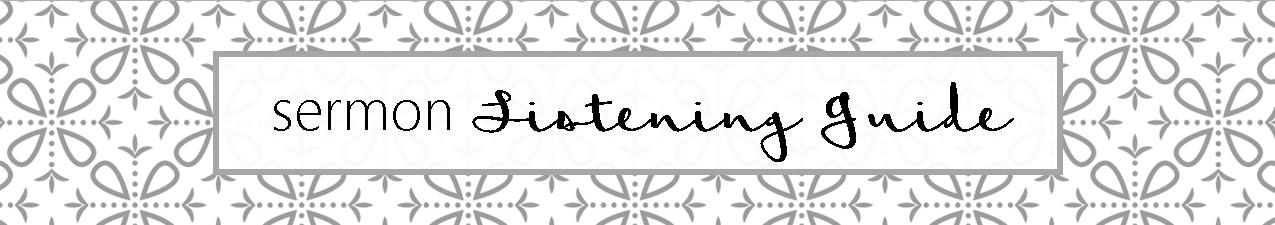 The Enduring CommunityEccleasiastes 4:9-11 – “Two are better than one, because they have a good reward for their toil. For if they fall, one will lift up his fellow. But woe to him who is alone when he falls and has not another to lift him up.”Hebrews 10:32-39 - But recall the former days when, after you were enlightened, you endured a hard struggle with sufferings, sometimes being publicly exposed to reproach and affliction, and sometimes being partners with those so treated. For you had compassion on those in prison, and you joyfully accepted the plundering of your property, since you knew that you yourselves had a better possession and an abiding one. Therefore, do not throw away your confidence, which has a great reward. For you have need of endurance, so that when you have done the will of God you may receive what is promised. For, ‘Yet a little while, and the coming one will come and will not delay; but my righteous one shall live by faith, and if he shrinks back, my soul has no pleasure in him.’ But we are not of those who shrink back and are destroyed, but of those who have faith and preserve their souls.Hebrews 3:13 - “encourage one another day after day, as long as it is still called ‘today,’ so that none of you may be hardened by the deceitfulness of sin”Hebrews 10:24-25 - “consider how to stir up one another to love and good works, not neglecting to meet together, as is the habit of some, but encouraging one another, and all the more as you see the Day drawing near”